Kitchen # ______	      Names:  ___________________________________________________________Culinary ArtsYeast ExperimentYour group will be assigned ONE of the following combinations to prepare for the class. Place ½ cup water in a large custard cup and any additional ingredients listed for your portion of the experiment. Sprinkle 1 teaspoon yeast over the liquid mixture, let it set for 3-4 minutes. After yeast has softened, stir mixture until yeast is completely dissolved. Place your prepared mixture on the labeled tray placed on the demonstration supply table.What is Yeast? ____________________________________________________________________________________________________________________________________________________________________________________________________What is Baker’s yeast used for? ______________________________________________________________________________________________________________________________________________________________________________________________________________________________________________________________________________________________________What is the Purpose of this experiment? __________________________________________________________________________________________________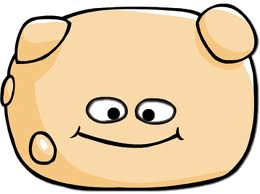 What combination is best and why? ____________________________________________________________________________________________		___________________________________________________________________Yeast ExperimentYour group will be assigned ONE of the following combinations to prepare for the class. Place ½ cup water in a large custard cup and any additional ingredients listed for your portion of the experiment. Sprinkle 1 teaspoon yeast over the liquid mixture, let it set for 3-4 minutes. After yeast has softened, stir mixture until yeast is completely dissolved. Place your prepared mixture on the labeled tray placed on the demonstration supply table.What is Yeast? A microscopic, one-celled organism belonging to the group of organisms called fungi.What is Baker’s yeast used for? a leavening agent, where it converts the food/fermentable sugars present in dough into the gas carbon dioxide. This causes the dough to expand or rise as gas forms pockets or bubbles. When the dough is baked, the yeast dies and the air pockets "set", giving the baked product a soft and spongy texture.What is the Purpose of this experiment? Too see how yeast reacts to different conditions.What combination is best and why? #6, Salt moderates yeast fermentation, Sugar feeds fermentation, Warm liquid activates yeast. Kitchen              #CombinationReaction?1Yeast & Ice Water__________________________________________________________2Yeast & Boiling Water__________________________________________________________3Yeast & Warm Water (110 degrees) __________________________________________________________4Yeast & ½ t. Sugar, Warm Water (110 degrees)__________________________________________________________5Yeast, ½ t. Salt, Warm Water (110 degrees)__________________________________________________________6Yeast, ½ t. Salt, ½ t. Sugar, Warm Water (110 degrees)__________________________________________________________Kitchen              #CombinationReaction?1Yeast & Ice WaterNothing, yeast not activated2Yeast & Boiling WaterYellow color, yeast dead3Yeast & Warm WaterCreamy color4Yeast & ½ t. Sugar, Warm WaterLots of bubbles & foam5Yeast, ½ t. Salt, Warm WaterSome bubbles/foam6Yeast, ½ t. Salt, ½ t. Sugar, Warm WaterOptimal bubbles/foam